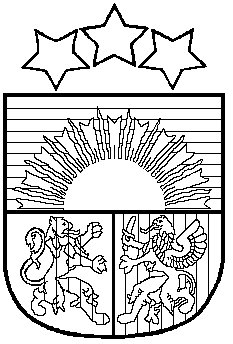 LATVIJAS REPUBLIKAPRIEKULES NOVADA PAŠVALDĪBAS DOMEReģistrācijas Nr. , Saules iela 1, Priekule, Priekules novads, LV-3434, tālrunis , e-pasts: dome@priekulesnovads.lvAPSTIPRINĀTIar Priekules novada pašvaldības domes2018.gada 31.maija sēdes lēmumu Nr.245 (prot.Nr.6)Priekules novada domes saistošie noteikumi Nr. 8/18„Noteikumi par vienreizēju materiālu pabalstu piešķiršanu Priekules novadā” Izdoti saskaņā ar likuma „Par pašvaldībām” 43.panta 3.daļuVispārīgie nosacījumiŠie saistošie noteikumi nosaka kārtību, kādā piešķirami un izmaksājami pašvaldības vienreizējie pabalsti, nosaka pabalstu apmērus, pabalstu piešķiršanas un izmaksas kārtību personām, kuras ir tiesīgas saņemt šos pabalstus, kā arī lēmumu par pabalstiem apstrīdēšanas un pārsūdzēšanas kārtību.Materiālie pabalsti piešķirami neizvērtējot personas/ģimenes ienākumus.Pabalstu veidi un piešķiršanas kārtībaPabalsts politiski represētajām personām.2.1.1. Pabalsts tiek piešķirts Priekules novada administratīvajā teritorijā dzīvesvietu deklarējušām un pastāvīgi dzīvojošajām personām, kurām atbilstoši valstī spēkā esošajiem normatīvajiem aktiem ir noteikts politiski represētas personas statuss.2.2.2. Pabalsts, bez ienākumu un materiālā stāvokļa izvērtēšanas, tiek piešķirts un izmaksāts vienu reizi gadā – uz Komunistiskā genocīda upuru piemiņas dienu (14. jūnijs).2.2.3. Pabalsta apmērs ir EUR 20 (divdesmit euro) un to izmaksā saņēmēja kredītiestādes kontā vai skaidrā naudā.Pabalsts Černobiļas AES avārijas seku likvidēšanas dalībniekiem.2.2.1. Pabalsts tiek piešķirts Priekules novada administratīvajā teritorijā dzīvesvietu deklarējušām un pastāvīgi dzīvojošajām personām, kurām atbilstoši valstī spēkā esošajiem normatīvajiem aktiem ir noteikts Černobiļas AES avārijas seku likvidēšanas dalībnieka statuss.2.2.2. Pabalsts, bez ienākumu un materiālā stāvokļa izvērtēšanas, tiek piešķirts un izmaksāts vienu reizi gadā – uz Latvijas Republikas Lāčplēša dienu (11. novembris).2.2.3. Pabalsta apmērs ir EUR 20 (divdesmit euro) un to izmaksā saņēmēja kredītiestādes kontā vai skaidrā naudā.Lēmumu apstrīdēšanas un pārsūdzēšanas kārtībaLēmumu par pabalsta piešķiršanu pieņem finanšu komiteja.Lēmums par pabalsta piešķiršanu vai atteikumu piešķirt pabalstu ir apstrīdams Priekules novada domē. Domes pieņemtais lēmums ir pārsūdzams Administratīvā procesa likumā noteiktā kārtībā.  Noslēguma jautājumsSaistošie noteikumi publicējami un stājas spēkā likuma „Par pašvaldībām” 45.pantā noteiktajā kārtībā. Priekules novada domes priekšsēdētāja				V.JablonskaSaistošo noteikumu Nr.8/18„Noteikumi par vienreizēju materiālo pabalstu piešķiršanu Priekules novadā”Paskaidrojuma rakstsPašvaldības domes priekšsēdētāja					V.JablonskaPaskaidrojuma raksta sadaļasNorādāmā informācija1. Projekta nepieciešamības pamatojumsLai atbalstītu Priekules novadā dzīvesvietu deklarējušās politiski represētās personas un Černobiļas AES avārijas seku likvidēšanas dalībniekus.2. Īss projekta satura izklāstsSaistošie noteikumi nosaka kārtību, kādā tiek izmaksāts pabalsts politiski represētām personām un  Černobiļas AES avārijas sekas likvidējušajiem dalībniekiem.3. Informācija par plānoto projekta ietekmi uz pašvaldības budžetuLīdzfinansējums paredzēts un apstiprināts  pašvaldības budžetā 2018.gadam. Saistošo noteikumu izpildes nodrošināšanai nav nepieciešams veidot jaunas pašvaldības institūcijas, darbavietas vai paplašināt esošo institūciju kompetenci.4. Informācija par plānoto projekta ietekmi uz uzņēmējdarbības vidi pašvaldības teritorijāNav attiecināms.5. Informācija par administratīvajām procedūrāmSaistošo noteikumu piemērošanu administrē pašvaldības finanšu nodaļa.5. Informācija par konsultācijām ar privātpersonāmSaistošo noteikumu izstrādes procesā ir notikušas konsultācijas ar amatpersonām, iedzīvotājiem, lai apzinātu personu loku, kam piešķirams vienreizējais pabalsts.